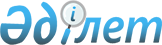 Об утверждении государственного образовательного заказа на дошкольное воспитание и обучение, размера родительской платы по Курмангазинскому району
					
			Утративший силу
			
			
		
					Постановление акимата Курмангазинского района Атырауской области от 17 июля 2020 года № 175. Зарегистрировано Департаментом юстиции Атырауской области 24 июля 2020 года № 4704. Утратило силу постановлением акимата Курмангазинского района Атырауской области от 3 марта 2021 года № 34 (вводится в действие по истечении десяти календарных дней после дня его первого официального опубликования)
      Сноска. Утратило силу постановлением акимата Курмангазинского района Атырауской области от 03.03.2021 № 34 (вводится в действие по истечении десяти календарных дней после дня его первого официального опубликования).
      В соответствии со статьями 31, 37 Закона Республики Казахстан от 23 января 2001 года "О местном государственном управлении и самоуправлении в Республике Казахстан", подпунктом 8-1) пункта 4 статьи 6 Закона Республики Казахстан от 27 июля 2007 года "Об образовании", статьей 27 Закона Республики Казахстан от 6 апреля 2016 года "О правовых актах" акимат Курмангазинского района ПОСТАНОВЛЯЕТ:
      1. Утвердить прилагаемый государственный образовательный заказ на дошкольное воспитание и обучение, размер родительской платы по Курмангазинскому району.
      2. Признать утратившим силу постановления акимата Курмангазинского района от 29 сентября 2017 года № 415 "Об утверждении государственного образовательного заказа на дошкольное воспитание и обучение, размера родительской платы по Курмангазинскому району" (зарегистрированное в Реестре государственной регистрации нормативных правовых актов № 3961, опубликованное 31 октября 2017 года в Эталонном контрольном банке нормативных правовых актов Республики Казахстан).
      3. Контроль за исполнением настоящего постановления возложить на государственное учреждение "Курмангазинский районный отдел образования Атырауской области" (Кубаеву Г).
      4. Настоящее постановление вступает в силу со дня государственной регистрации в органах юстиции и вводится в действие по истечении десяти календарных дней после дня его первого официального опубликования. Государственный образовательный заказ на дошкольное воспитание и обучение, размер родительской платы по Курмангазинскому району
					© 2012. РГП на ПХВ «Институт законодательства и правовой информации Республики Казахстан» Министерства юстиции Республики Казахстан
				
      Аким района 

К. Нуртаев
Приложение к постановлению Акимата Курмангазинского района от 17 июля 2020 года № 175
Количество воспитанников в учреждениях дошкольного образования
Государственный образовательный заказ на дошкольное воспитание и обучение и обучение в месяц (тенге) 
Размер родительской платы в дошкольных образовательных учреждениях в месяц (тенге)
Размер родительской платы в дошкольных образовательных учреждениях в месяц (тенге)
Размер родительской платы в дошкольных образовательных учреждениях в месяц (тенге)
Размер родительской платы в дошкольных образовательных учреждениях в месяц (тенге)
Из местного бюджета
Детский сад
Расходы на питание одного ребенка в день (не более), тенге
Расходы на питание одного ребенка в день (не более), тенге
Расходы на питание одного ребенка в месяц (не более), тенге
Расходы на питание одного ребенка в месяц (не более), тенге
Из местного бюджета
Детский сад
Ясли
Сад
Ясли
Сад
1802
61830
300
350
6000
7000